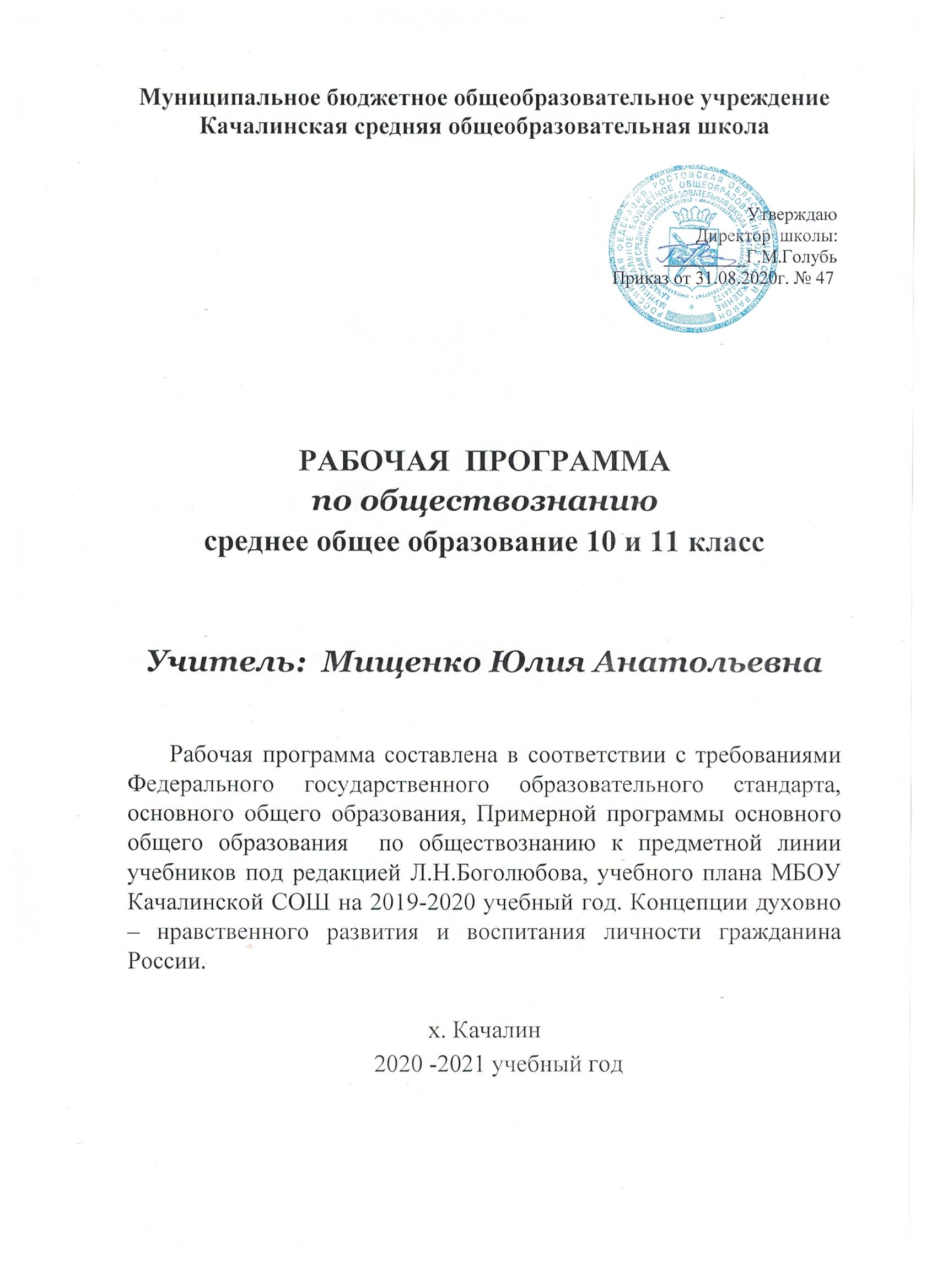 Пояснительная записка     Рабочая      программа       предназначена       для        изучения         учебного           курса «Обществознание» в 10-(11) классе.Исходными документами для составления рабочей программы учебного курса являются:Федеральный закон Российской Федерации от 29 декабря 2012 г. № 279-ФЗ «Об образовании в Российской Федерации»Приказ Министерства образования и науки РФ от 17 декабря 2010 года №1897 «Об утверждении федерального государственного образовательного стандарта основного общего образования»»Приказ Министерства образования и науки РФ от  31.12.2015г. №1577 «О внесении изменений в федеральный государственный образовательный стандарт основного общего образования, утверждённый приказом Министерства образования и науки РФ от 17 декабря 2010г. №1897»Приказ Министерства образования и науки РФ от 17.05.2012г. №413 «Об утверждении федерального государственного образовательного стандарта среднего (полного) общего образования (с изменениями от 29.06.2017г., приказ Министерства образования и науки РФ №613)Основная образовательная программа среднего общего образования МБОУ Качалинской СОШУчебный план МБОУ Качалинской СОШФедеральный перечень учебников, рекомендуемых к использованию при реализации имеющих государственную аккредитацию образовательных программ начального общего, основного общего, среднего общего образования (от 28.12.2018г.)Концепция преподавания учебного предмета «Обществознание» в образовательных организациях Российской Федерации, реализующих основные общеобразовательные программы;Примерная программа среднего общего образования по обществознанию для 10-11 классов образовательных учреждений и авторской программы по обществознанию 10-11 классы, базовый уровень/под ред. Л.Н.Боголюбова, Н.И.Городецкой, Л.Ф.Ивановой, А.И.Матвеева. – М.: Просвещение, 2014.Изучение обществознания (включая экономику и право) на базовом уровне среднего  общего образования направлено на достижение следующих целей и задач:развитие личности в период ранней юности, ее духовно-нравственной, политической и правовой культуры, экономического образа мышления, социального поведения, основанного на уважении закона и правопорядка; способности к личному самоопределению и самореализации; интереса к изучению социальных и гуманитарных дисциплин;воспитание общероссийской идентичности, гражданской ответственности, правового самосознания, толерантности, приверженности к гуманистическим и демократическим ценностям, закрепленным в Конституции Российской Федерации; освоение системы знаний об экономической и иных видах деятельности людей, об обществе, его сферах, правовом регулировании общественных отношений, необходимых для взаимодействия с социальной средой и выполнения типичных социальных ролей человека и гражданина, для последующего изучения социально-экономических и гуманитарных дисциплин в учреждениях системы среднего и высшего профессионального образования или самообразования;овладение умениями получать и критически осмысливать социальную (в том числе экономическую и правовую) информацию, анализировать, систематизировать полученные данные; освоение способов познавательной, коммуникативной, практической деятельности, необходимых для участия в жизни гражданского общества и государства; формирование опыта применения полученных знаний и умений для решения типичных задач в области социальных отношений; гражданской и общественной деятельности, межличностных отношений, включая отношения между людьми различных национальностей и вероисповеданий, в семейно-бытовой сфере; для соотнесения своих действий и действий других людей с нормами поведения, установленными законом; содействия правовыми способами и средствами защите правопорядка в обществе.Место предмета в учебном плане, новизна программыМесто предмета в учебном плане.Согласно Федеральному базисному учебному плану, на изучение предмета «Обществознание» в 10-11 кл. отводится 2 ч. в неделю,35,34 учебных недель  в год в 10 кл -70 ч., в 11 кл.-97 ч. Согласно календарному учебному графику и расписанию уроков на 2020-2021 учебный год в МБОУ Качалинской СОШ курс программы реализуется: в 10 классе – из 68 часов -   68ч., в 11 классе из 102 ч. – 97ч. Так как часть уроков выпадает на праздничные дни, темы, предусмотренные на эти даты, будут проведены за счёт уплотнения учебного материала. Учебный материал изучается в полном объёме.  Материал рабочей программы по обществознанию адаптируется для  обучающихся с задержкой психического развития в процессе подготовки поурочных планов с целью формирования у общей культуры, обеспечивающей разностороннее развитие личности (нравственное, эстетическое, социально-личностное, интеллектуальное, физическое) в соответствии с принятыми в семье и обществе нравственными и социокультурными ценностями; овладение учебной деятельностью.Согласно авторской программе Л.Н.Боголюбова, не менее 50%  учебного времени должно быть отведено на самостоятельную работу учащихся. Важной особенностью предмета является наличие большого количества социальных терминов. Поэтому практически на каждом  уроке ключевым навыком учебной деятельности является оперирование понятиями, что в свою очередь требует их понимания. Автором предусмотрена логическая последовательность изложения учебного материала, позволяющая  характеризовать общество как целостную систему. Структура изложения материала представлена в последовательности от общего к частному. Вначале рассматривается общество как целостная совокупность взаимосвязанных компонентов, основной составляющей которого является человек – биосоциальное существо. Затем подробно характеризуются основные сферы общественной жизни и их элементы, включая  право, которое не изучаются в классах базового уровня в качестве отдельного предмета. В тематическом планировании предусмотрены уроки с опорой на актуализацию знаний, полученных учащимися в основной школе. Помимо знаний, содержательными компонентами курса являются: социальные навыки, умения, совокупность моральных норм и принципов поведения людей по отношению к обществу и другим людям; система гуманистических и демократических ценностей. Основу межпредметных связей составляют примеры из курса истории, характеризующие те или иные закономерности и особенности общественного развития, а также географии, литературы. Данные филологии используются при изучении большого количества терминов: на каждом уроке учитель разъясняет их происхождение и значение. Старшеклассники учатся использовать термины в своей речи, составляют предложения, приводят примеры применения. Активно используются учителем связи с курсом информатики и ИКТ. При определении варианта проведения занятия программа ориентируется  на широкий   спектр форм и способов раскрытия содержания урока:-  школьная лекция;- семинарское занятие с использованием  документов учебника и привлечением дополнительных материалов из хрестоматий и др. источников;- уроки-практикумы на основе вопросов и заданий, данных до, внутри и после основного текста параграфа;- работа с иллюстрированным материалом, который, как правило, носит дидактический характер;- использование интерактивных ресурсов на уроке, создание презентаций;- объяснение учителя и беседа с учащимися;- самостоятельная работа школьников с учебником,  в том числе групповые задания; -выполнение заданий в формате ЕГЭ различного уровня сложности - написание сочинений-эссе;     - заслушивание сообщений, докладов  учащихся с последующим обсуждением.Формы контроля и учебно-методическое обеспечение.     Контроль – неотъемлемая часть обучения. В зависимости от функций, которые выполняют контроль в учебном процессе, можно выделить три основных его вида:- предварительный – установление исходного состояния сторон личности учащегося и, прежде всего, - исходного состояния познавательной  деятельности, в первую очередь, - индивидуального уровня каждого ученика.- текущий – необходим для диагностирования хода дидактического процесса, выявления динамики последнего, сопоставления реально достигнутых на отдельных этапах результатов с запланированными.- итоговый – учащиеся всегда должны знать. Что процесс усвоения имеет свои временные границы и должен закончиться определенным результатом, который будет оцениваться.Формы текущего и итогового контроля: поурочный,  промежуточный, тематический, итоговый.Формы контроля:тестовый контроль, проверочные работы, диктанты, индивидуальный устный опрос, фронтальная письменная работа.      Результатом проверки уровня усвоения учебного  материала является отметка.При оценке знаний учащихся предполагается обращать внимание на правильность, осознанность, логичность и доказательность в изложении материала, точность использования   терминологии, самостоятельность ответа.Виды деятельности обучающихся: учебно-познавательная, проектная, исследовательская, творческая.Использование приёмов проектно-исследовательской работы способствует:расширению кругозора в области достижений общественных наук;формированию навыков самостоятельной работы, ораторства, ведения полемики;развитию познавательного интереса, любознательности;знакомит с методами и приемами научного исследования.Виды деятельности со словесной (знаковой) основой:Слушание объяснений учителя.Слушание и анализ выступлений своих товарищей.Самостоятельная работа с учебником.Работа с источниками;Отбор и сравнение материала по нескольким источникам.Написание докладов.Выполнение заданий по разграничению понятий.Систематизация учебного материала.Виды деятельности на основе восприятия элементов действительности:Просмотр учебных фильмов.Анализ таблиц, схем.Анализ проблемных ситуаций.Виды деятельности с практической (опытной) основой:Выполнение работ практикума.2. Проведение исследовательских работ.Текущий контроль, по изучению каждого основного раздела, проводится в форме практической работы, подготовки и защиты исследовательской работы.Программа построена с учетом дифференцированного подхода. При проведении итогового контроля даются тесты с разноуровневыми заданиями. В течение года идет подготовка к ЕГЭ – отработка заданий части 1,2, заполнение бланков.Итоговые работы: 3 работы (тестирование в форме ЕГЭ)Итоговый контроль – выполнение итогового теста. Учебно – методический комплекс для обеспечения реализации программы:Обществознание: учебник для 10 класса общеобразовательных учреждений: базовый уровень[Боголюбов Л.Н, Аверьянов Ю.А., Белявский А.В. и др. ]; под ред. Л.Н.Боголюбова; Рос.акад.наук; Рос.акад.образования, изд-во «Просвещение». – М.: Просвещение, 2018  Обществознание. 11 класс: учебник для общеобразовательных учреждений: базовый уровень /Л. Н. Боголюбов, Н. И. Городецкая, Л.Ф.Иванова и др./; под ред. Л. Н. Боголюбова и др. — М.: Просвещение, 2018.Обществознание. Поурочные разработки. 10 класс: пособие для учителей общеобразоват.организаций: базовый уровень /[Л.Н.Боголюбов, А.Ю.Лазебникова, Ю.И.Аверьянов и др.], - М.: Просвещение, 2018Обществознание: Новый полный справочник школьника для подготовки к ЕГЭ / В.В.Баранов, Г.И.Грибанова,А.А.Дорская и др.; под ред. В.В.Баранова – Москва, Издательство АСТ, 2018Лазебникова А.Ю., Рутковская Е.Л.Практикум по обществознанию (Подготовка к выполнению части 3(С)Москва: «Экзамен», 2018Махоткин А.В, Махоткина Н.В. Обществознание в схемах  и таблицах. Москва : Эксмо, 2018г.Степанько С.Н. Обществознание 10 класс Поурочные планы по учебнику Л.Н. Боголюбова Волгоград 20184.Методические рекомендации по курсу «Человек и общество». 10-11 класса / Л.Н. Боголюбов  и другие/. М.: Просвещение, 20185.Учебник «Обществознание. Глобальный мир в XXI веке»./ Под ред. Л.В. Полякова. – М.: Просвещение 2018.6.Большой энциклопедический словарь.- М.: Дрофа, 1999. С. 231-288 (обществознание)7.Конституция РФ 1993 г., Всеобщая Декларация прав человека, Конвенция о правах ребенка, Декларация прав ребенка.8.Кравченко А.И. Задачник по обществознанию. 10-11 кл. – М.: ООО «ТИД «Русское слово – РС», 2016.9.Обществознание. 10 класс: поурочные планы по учебнику под ред. Л.Н. Боголюбова в 2 ч./ авт.-сост. С.Н. Степанько. – Волгоград: Учитель, 2018.Сборник законов РФ.Тесты по обществознанию: пособие для подготовки к ЕГЭ, выпускному и вступительному тестированию. – М.: ФИПИ, 2019-20гг.Учебник «Обществознание. Глобальный мир в XXI веке»./ Под ред. Л.В. Полякова. – М.: Просвещение 2018.Сборник законов РФ.Тесты по обществознанию: пособие для подготовки к ЕГЭ, выпускному и вступительному тестированию. – М.: ФИПИ, 2019-20гг.   Дополнительная литература:Сборники КИМов, тематических тестов, вариантов ЕГЭ за 2019-20 гг.Гуревич П.С. Введение в философию. 10-11 кл.-М.2016 г.Этика: учеб.пособие / Т.В. Мишаткина, З.В. Бражникова и др.; под ред. Т.В. Мишаткиной, Я.С. Яскевич. – 2018. Мухаев  Р.Т. Социология. - М.: ЮНИТИ-ДАНА, 2018 г.Дидактические материалы по курсу «Человек и общество». 10-11 кл: Пособие для учителя. – М.: Просвещение, 2018.Кашанина Т.В., Кашанин А.В. Право.10-11 класс. Книга в 2-х частях.- М.: ВИТА-ПРЕСС, 2018.Никитин А.Ф. Основы государства и права:10-11 класс – М:2016.I.Планируемые результаты изучения учебного предметаЛичностные, метапредметные и предметные результаты освоения учебного предмета обществознание10 классЛичностные:воспитание российской гражданской идентичности: патриотизма, любви и уважения к Отечеству, чувства гордости за свою Родину, прошлое и настоящее многонационального народа России; осознание своей этнической принадлежности, знание истории, языка, культуры своего народа, своего края, основ культурного наследия народов России и человечества; усвоение гуманистических, демократических и традиционных ценностей многонационального российского общества; воспитание чувства ответственности и долга перед Родиной;формирование ответственного отношения к учению, готовности и способности обучающихся к саморазвитию и самообразованию на основе мотивации к обучению и познанию, осознанному выбору и построению дальнейшей индивидуальной траектории образования на базе ориентировки в мире профессий и профессиональных предпочтений, с учётом устойчивых познавательных интересов;формирование целостного мировоззрения, соответствующего современному уровню развития науки и общественной практики, учитывающего социальное, культурное, языковое, духовное многообразие современного мира;формирование осознанного, уважительного и доброжелательного отношения к другому человеку, его мнению, мировоззрению, культуре, языку, вере, гражданской позиции, к истории, культуре, религии, традициям, языкам, ценностям народов России и народов мира; готовности и способности вести диалог с другими людьми и достигать в нём взаимопонимания;освоение социальных норм, правил поведения, ролей и форм социальной жизни в группах и сообществах, включая взрослые и социальные сообщества;развитие морального сознания и компетентности в решении моральных проблем на основе личностного выбора, формирование нравственных чувств и нравственного поведения, осознанного и ответственного отношения к собственным поступкам;формирование коммуникативной компетентности в общении и сотрудничестве со сверстниками, детьми старшего и младшего возраста, взрослыми в процессе образовательной, общественно-полезной, учебно-исследовательской, творческой и других видов деятельности;) осознание значения семьи в жизни человека и общества, принятие ценности семейной жизни, уважительное и заботливое отношение к членам своей семьи;развитие эстетического сознания через освоение художественного наследия народов России и мира, творческой деятельности эстетического характера.Метапредметные:умение самостоятельно определять цели своего обучения, ставить и формулировать для себя новые задачи в учёбе и познавательной деятельности, развивать мотивы и интересы своей познавательной деятельности;умение самостоятельно планировать пути достижения целей, в том числе альтернативные, осознанно выбирать наиболее эффективные способы решения учебных и познавательных задач;умение соотносить свои действия с планируемыми результатами, осуществлять контроль своей деятельности в процессе достижения результата, определять способы действий в рамках предложенных условий и требований, корректировать свои действия в соответствии с изменяющейся ситуацией;умение оценивать правильность выполнения учебной задачи, собственные возможности её решения;владение основами самоконтроля, самооценки, принятия решений и осуществления осознанного выбора в учебной и познавательной деятельности;умение определять понятия, создавать обобщения, устанавливать аналогии, классифицировать, самостоятельно выбирать основания и критерии для классификации, устанавливать причинно-следственные связи, строить логическое рассуждение, умозаключение (индуктивное, дедуктивное и по аналогии) и делать выводы;умение создавать, применять и преобразовывать знаки и символы, модели и схемы для решения учебных и познавательных задач;смысловое чтение;умение организовывать учебное сотрудничество и совместную деятельность с учителем и сверстниками; работать индивидуально и в группе находить общее решение и разрешать конфликты на основе согласования позиций и учёта интересов; формулировать, аргументировать и отстаивать своё мнение;умение осознанно использовать речевые средства в соответствии с задачей коммуникации для выражения своих чувств, мыслей и потребностей, планирования и регуляции своей деятельности; владение устной и письменной речью, монологической контекстной речью.Предметные:относительно целостное представление об обществе и человеке, о сферах и областях общественной жизни, механизмах и регуляторах деятельности людей;знание ряда ключевых понятий об основных социальных объектах; умение объяснять с опорой на эти понятия явления социальной действительности;знания, умения и ценностные установки, необходимые для сознательного выполнения подростками основных социальных ролей в пределах своей дееспособности;умения находить нужную социальную информацию в педагогически отобранных источниках; адекватно её воспринимать, применяя основные обществоведческие термины и понятия; преобразовывать в соответствии с решаемой задачей (анализировать, обобщать, систематизировать, конкретизировать имеющиеся данные, соотносить их с собственными знаниями); давать оценку общественным явлениям с позиций одобряемых в современном российском обществе социальных ценностей;понимание побудительной роли мотивов в деятельности человека, места ценностей в мотивационной структуре личности, их значения в жизни человека и развитии общества;знание основных нравственных и правовых понятий, норм и правил, понимание их роли как решающих регуляторов общественной жизни; умение применять эти нормы и правила к анализу и оценке реальных социальных ситуаций; установка на необходимость руководствоваться этими нормами и правилами в собственной повседневной жизни;приверженность гуманистическим и демократическим ценностям, патриотизм и гражданственность;знание особенностей труда как одного из основных видов деятельности человека, основных требований трудовой этики в современном обществе, правовых норм, регулирующих трудовую деятельность несовершеннолетних; понимание значения трудовой деятельности для личности и для общества;понимание специфики познания мира средствами искусства в соотнесении с другими способами познания; понимание роли искусства в становлении личности и в жизни общества;знание определяющих признаков коммуникативной деятельности в сравнении с другими видами деятельности; знание новых возможностей для коммуникации в современном обществе; умение использовать современные средства связи и коммуникации для поиска и обработки необходимой социальной информации;понимание языка массовой социально-политической коммуникации, позволяющее осознанно воспринимать соответствующую информацию; умение различать факты, аргументы, оценочные суждения; понимание значения коммуникации в межличностном общении;умение взаимодействовать в ходе выполнения групповой работы, вести диалог, участвовать в дискуссии, аргументировать собственную точку зрения; знакомство с отдельными приёмами и техниками преодоления конфликтов.Десятиклассник научится:Человек. Человек в системе общественных отношенийВыделять черты социальной сущности человека;определять роль духовных ценностей в обществе;распознавать формы культуры по их признакам, иллюстрировать их примерами;различать виды искусства;соотносить поступки и отношения с принятыми нормами морали;выявлять сущностные характеристики религии и ее роль в культурной жизни;раскрывать связь между мышлением и деятельностью;различать виды деятельности, приводить примеры основных видов деятельности;выявлять и соотносить цели, средства и результаты деятельности;выявлять связь науки и образования, анализировать факты социальной действительности в контексте возрастания роли образования и науки в современном обществе;выражать и аргументировать собственное отношение к роли образования и самообразования в жизни человека.Правовое регулирование общественных отношенийСравнивать правовые нормы с другими социальными нормами;выделять основные элементы системы права;выстраивать иерархию нормативных актов;выделять основные стадии законотворческого процесса в Российской Федерации;различать понятия «права человека» и «права гражданина», ориентироваться в ситуациях, связанных с проблемами гражданства, правами и обязанностями гражданина РФ, с реализацией гражданами своих прав и свобод;обосновывать взаимосвязь между правами и обязанностями человека и гражданина, выражать собственное отношение к лицам, уклоняющимся от выполнения конституционных обязанностей;аргументировать важность соблюдения норм экологического права и характеризовать способы защиты экологических прав;раскрывать содержание гражданских правоотношений;применять полученные знания о нормах гражданского права в практических ситуациях, прогнозируя последствия принимаемых решений;давать обоснованные оценки правомерного и неправомерного поведения субъектов семейного права, применять знания основ семейного права в повседневной жизни;находить и использовать в повседневной жизни информацию о правилах приема в образовательные организации профессионального и высшего образования;характеризовать условия заключения, изменения и расторжения трудового договора;иллюстрировать примерами виды социальной защиты и социального обеспечения;извлекать и анализировать информацию по заданной теме в адаптированных источниках различного типа (Конституция РФ, ГПК РФ, АПК РФ, УПК РФ);объяснять основные идеи международных документов, направленных на защиту прав человека.Десятиклассник получит возможность научиться:Человек. Человек в системе общественных отношенийИспользовать полученные знания о социальных ценностях и нормах в повседневной жизни, прогнозировать последствия принимаемых решений;оценивать разнообразные явления и процессы общественного развития;выражать собственную позицию по вопросу познаваемости мира и аргументировать ее.Общество как сложная динамическая системавыявлять, опираясь на теоретические положения и материалы СМИ, тенденции и перспективы общественного развития;систематизировать социальную информацию, устанавливать связи в целостной картине общества (его структурных элементов, процессов, понятий) и представлять ее в разных формах (текст, схема, таблица).Правовое регулирование общественных отношенийДействовать в пределах правовых норм для успешного решения жизненных задач в разных сферах общественных отношений;перечислять участников законотворческого процесса и раскрывать их функции;характеризовать механизм судебной защиты прав человека и гражданина в РФ;применять знание основных норм права в ситуациях повседневной жизни, прогнозировать последствия принимаемых решений;оценивать происходящие события и поведение людей с точки зрения соответствия закону;характеризовать основные направления деятельности государственных органов по предотвращению терроризма, раскрывать роль СМИ и гражданского общества в противодействии терроризму.11 классЛичностные результаты в сфере отношений обучающихся к России как к Родине (Отечеству):российская идентичность, способность к осознанию российской идентичности в поликультурном социуме, чувство причастности к историко-культурной общности российского народа и судьбе России, патриотизм, готовность к служению Отечеству, его защите;Личностные результаты в сфере отношений обучающихся к закону, государству и к гражданскому обществу:гражданственность, гражданская позиция активного и ответственного члена российского общества, осознающего свои конституционные права и обязанности, уважающего закон и правопорядок, осознанно принимающего традиционные национальные и общечеловеческие гуманистические и демократические ценности, готового к участию в общественной жизни;признание неотчуждаемости основных прав и свобод человека, которые принадлежат каждому от рождения, готовность к осуществлению собственных прав и свобод без нарушения прав и свобод других лиц, готовность отстаивать собственные права и свободы человека и гражданина согласно общепризнанным принципам и нормам международного права и в соответствии с Конституцией Российской Федерации, правовая и политическая грамотность;мировоззрение, соответствующее современному уровню развития науки и общественной практики, основанное на диалоге культур, а также различных форм общественного сознания, осознание своего места в поликультурном мире;интериоризации ценностей демократии и социальной солидарности, готовность к договорному регулированию отношений в группе или социальной организации;готовность обучающихся к конструктивному участию в принятии решений, затрагивающих их права и интересы, в том числе в различных формах общественной самоорганизации, самоуправления, общественно значимой деятельности;Личностные результаты в сфере отношений обучающихся с окружающими людьми:нравственное сознание и поведение на основе усвоения общечеловеческих ценностей;принятие гуманистических ценностей, осознанное, уважительное и доброжелательное отношение к другому человеку, его мнению, мировоззрению;формирование выраженной в поведении нравственной позиции, в том числе способности к сознательному выбору добра, нравственного сознания и поведения на основе усвоения общечеловеческих ценностей и нравственных чувств (чести, долга, справедливости, милосердия и дружелюбия);развитие компетенций сотрудничества со сверстниками, детьми младшего возраста, взрослыми в образовательной, общественно полезной, учебно-исследовательской, проектной и других видах деятельности.Личностные результаты в сфере отношений обучающихся к окружающему миру, живой природе, художественной культуре:мировоззрение, соответствующее современному уровню развития науки, заинтересованность в научных знаниях об устройстве мира и общества;эстетическое отношения к миру, готовность к эстетическому обустройству собственного быта.Личностные результаты в сфере отношений обучающихся к семье и родителям, в том числе подготовка к семейной жизни:ответственное отношение к созданию семьи на основе осознанного принятия ценностей семейной жизни;положительный образ семьи, родительства (отцовства и материнства), интериоризация традиционных семейных ценностей.Личностные результаты в сфере отношения обучающихся к труду, в сфере социально-экономических отношений:уважение ко всем формам собственности, готовность к защите своей собственности,осознанный выбор будущей профессии как путь и способ реализации собственных жизненных планов;готовность обучающихся к трудовой профессиональной деятельности как к возможности участия в решении личных, общественных, государственных, общенациональных проблем;потребность трудиться, уважение к труду и людям труда, трудовым достижениям, добросовестное, ответственное и творческое отношение к разным видам трудовой деятельности;готовность к самообслуживанию, включая обучение и выполнение домашних обязанностей.II.Содержание учебного предмета«ОБЩЕСТВОЗНАНИЕ» 10 КЛАСС (3 ч/нед)  - 105 чРАЗДЕЛ 1. ЧЕЛОВЕК В ОБЩЕСТВЕ     (27 ч)Ведение (2 ч). Общество как совместная жизнедеятельность людей. Общество и природа. Общество и культура. Науки об обществе.Структура общества.  Особенности социальной системы. Общество как сложная динамичная система. Взаимосвязь экономической, социальной, политической и духовной сфер жизни общества. Социальные институты.Многовариантность общественного развития. Целостность и противоречивость современного мира. Проблема общественного прогресса. Природа человека. Человек как продукт биологической, социальной и культурной эволюции. Деятельность как способ существования людей.  Основные характеристики деятельности. Структура деятельности и ее мотивация. Многообразие деятельности. Сознание и деятельность.Познание и знание. Познание мира: чувственное и рациональное, истинное и ложное. Истина и ее критерии. Многообразие форм человеческого знания. Социальное и гуманитарное знание. Познание и коммуникативная деятельность. Свобода и необходимость в человеческой деятельности. Выбор в условиях альтернативы и ответственность за его последствия.Современное общество. Глобализация как явление современности. Современное информационное пространство. Глобальная информационная экономика. Социально-политическое измерение информационного общества.Глобальная угроза международного терроризма.Проектная деятельность. Обобщение. Контрольная работа.РАЗДЕЛ 2. ОБЩЕСТВО КАК МИР КУЛЬТУРЫ (20 ч)Понятие «духовная культура». Культурные ценности и нормы. Институты культуры. Культура и духовная жизнь. Формы и разновидности культуры: народная, массовая и элитарная. Диалог культур.  Человек как духовное существо. Духовные ориентиры личности. Мировоззрение и его роль в жизни человека.Мораль и религия. Мораль, ее категории. Религия, ее роль в жизни общества. Нравственная культура. Искусство и духовная жизнь. Искусство, его формы, основные направления. Эстетическая культура. Тенденции духовной жизни современной России. Характерные черты массовой культуры. СМИ и массовая культура. Оценка массовой культуры как общественного явления. Проектная деятельность. Обобщение. Контрольная работа.РАЗДЕЛ 3. ПРАВОВОЕ РЕГУЛИРОВАНИЕ ОБЩЕСТВЕННЫХ ОТНОШЕНИЙ     (52 ч)Современные подходы к пониманию права. Нормативный подход. Теория естественного права. Естественное право как юридическая реальность. Взаимосвязь естественного и позитивного права. Принципы, презумпции, аксиомы.Основные признаки права. Право и мораль. Право в системе социальных норм. Система права: основные отрасли, институты, отношения. Публичное и частное право.Источники права. Правовые акты. Конституция в иерархии нормативных актов. . Законотворческий процесс в Российской Федерации,Правоотношения и правонарушения. Виды юридической ответственности. Система судебной защиты прав человека. Развитие права в современной России.Предпосылки правомерного поведения. Правосознание. Правовая культура.Гражданство РФ. Права и обязанности гражданина России. Воинская обязанность Альтернативная гражданская служба. Права и обязанности налогоплательщика.Современное российское законодательство. Основы государственного, административного, гражданского, трудового, семейного и уголовного права. Правовая защита природы.Экологическое право. Право граждан на благоприятную окружающую среду. Способы защиты экологических прав. Экологические правонарушения в РФ.Гражданское право. Субъекты гражданского права. Имущественные права. Право на интеллектуальную собственность. Наследование. Неимущественные права: честь, достоинство, имя. Способы защиты имущественных и неимущественных прав.Семейное право. Порядок и условия заключения брака. Порядок и условия расторжения брака. Правовое регулирование отношений супругов.Занятость и трудоустройство. Порядок приема на работу, заключение и расторжение трудового договора. Правовые основы социальной защиты и социального обеспечения. Правила приема в образовательные учреждения профессионального образования. Порядок оказания платных образовательных услуг.Процессуальное право. Споры, порядок их рассмотрения. Особенности административной юрисдикции. Гражданский процесс: основные правила и принципы. Особенности уголовного процесса. Суд присяжных. Конституционное судопроизводство.Международная защита прав человека. Международная система защиты прав человека в условиях мирного времени. Международная защита прав человека в условиях военного времени. Международное гуманитарное право.Правовые основы антитеррористической политики Российского государства.Проектная деятельность. Обобщение. Контрольная работа.ЗАКЛЮЧИТЕЛЬНЫЕ УРОКИ (2 ч)Резерв – 3 часа  СОДЕРЖАНИЕ УЧЕБНОГО предмета «ОБЩЕСТВОЗНАНИЕ» 11 класс (3 ч/нед)  - 102 чРаздел 1.  «Экономическая жизнь общества.  (39 ч)Введение (2 час). Экономика и экономическая наука. Что изучает экономическая наука. Экономическая деятельность. Измерители экономической деятельности. Понятие ВВП.Экономический рост и развитие. Факторы экономического роста. Экономические циклы.Рынок и рыночные структуры. Конкуренция и монополия. Спрос и предложение. Факторы спроса и предложения. Фондовый рынок. Акции, облигации и другие ценные бумаги.Роль фирм в экономике. Факторы производства и факторные доходы. Постоянные и переменные издержки. Экономические и бухгалтерские издержки и прибыль. Налоги, уплачиваемые предприятиями.Бизнес в экономике. Организационно-правовые формы и правовой режим предпринимательской деятельности.Вокруг бизнеса. Источники финансирования бизнеса. Основные принципы менеджмента. Основы маркетинга.Роль государства в экономике. Общественные блага. Внешние эффекты. Госбюджет. Государственный долг. Основы денежной и бюджетной политики. Защита конкуренции и антимонопольное законодательство. Бюджетная система Российской Федерации. Формирование бюджета в Российской Федерации.  Муниципальные  органы власти: формирование местного бюджета и расходные статьи. Возможности участия граждан в этом процессе.Банковская система. Роль центрального банка. Основные операции коммерческих банков. Финансовые институты. Виды, причины и последствия инфляции. Кредитование: его роль в современной экономике государств, фирм и домохозяйств. Плюсы  и минусы (риски) кредитования граждан.Рынок труда. Безработица. Причины и экономические последствия безработицы. Государственная политика в области занятости.Мировая экономика. Государственная политика в области международной торговли. Глобальные проблемы экономики.Экономика потребителя. Электронные деньги. Сбережения, страхование. Доходы  и расходы; навыки планирования. Защита прав потребителя. Экономика производителя. Рациональное экономическое поведение потребителя и производителя.Раздел 2.  «Социальная сфера (16 часов)» (28 часов)Социальная структура общества. Социальные нормы и отклоняющееся поведение. Нация и национальные отношения. Семья и быт. Гендер – социальный пол. Молодежь в современном обществе. Демографическая ситуация в современной России.Повторение темы «Социальная сфера»Контрольная работа по теме «Социальная сфера»Свобода и необходимость в человеческой деятельности. Выбор в условиях альтернативы и ответственность за его последствия.Демографическая ситуация в РФ. Проблема неполных семей.Религиозные объединения и организации в РФ. Опасность тоталитарных сект.Общественное и индивидуальное сознание. Социализация индивида.Политическое сознание. Политическая идеология. Политическая психология.Политическое поведение. Многообразие форм политического поведения. Современный терроризм, его опасность. Роль СМИ в политической жизни.Политическая элита. Особенности ее формирования в современной России.Политическое лидерство. Типология лидерства. Лидеры и ведомые.Раздел 3. «Политическая жизнь общества» (27 ч)Политика и власть. Политическая система. Гражданское общество и правовое государство. Демократические выборы. Политические партии и партийные системы. Политическая элита и политическое лидерство. Политическое сознание. Политическое поведение. Политический процесс и культура политического участия.Повторение по теме «Политическая жизнь общества»Контрольная работа по теме «Политическая жизнь общества»Гуманистическая роль естественного права. Тоталитарное правопонимание. Развитие норм естественного права. Заключение. (2 часа)Общество и человек перед лицом угроз и вызовов XXI века. Особенности современного мира. Компьютерная революция. Знания, умения и навыки в информационном обществе. Социальные и гуманистические аспекты глобальных проблем. Терроризм как важнейшая угроза современной цивилизации.Взгляд в будущее. Итоговый урок. Итоговая контрольная работа.Резерв. (4 ч)Тематическое планирование 10 класс11 классIII.Календарно - тематическое планирование с указанием количества часов,отводимых на освоение каждой темы№ п/п№ п/пНаименование раздела/темыКол-во часовВ том числе контрольные работы1.Социально-гуманитарные знания и профессиональная деятельность.Социально-гуманитарные знания и профессиональная деятельность.1312.Общество и человек.Общество и человек.2013.Деятельность как способ существования людей.Деятельность как способ существования людей.1514.Сознание и познание.Сознание и познание.1515.Личность, межличностные отношения.Личность, межличностные отношения.51№ п/п№ п/пНаименование раздела/темыКоличество часовВ том числе контрольные работы1.Социальное развитие современного общества.Социальное развитие современного общества.4822.Политическая жизнь современного общества.Политическая жизнь современного общества.6023.Духовная культура.Духовная культура.1024.Современный этап мирового развития.Современный этап мирового развития.142№ п/пНаименование разделаКоличество часовДата10 класс 10 класс 105Раздел I.Общество и человек – 21ч.Глава 1. Общество – 10ч.1Введение. Что такое общество?101.092Входная контрольная работа за курс 9 класса.104.0934Что такое общество.Общество и культура.1108.0911.0956Общество и культура.Общество как сложная динамическая система.1115.0918.0978Общество как сложная динамическая система.Общество как сложная динамическая система.1122.0925.099Повторение и обобщение изученного материала по теме : «Общество»129.0910Природа человека102.10Глава 2.Человек 1112Человек как духовное существо. Мировоззрение и его роль в жизни человека.1106.1009.1013Деятельность – способ существования людей. 113.1014Многообразие видов деятельности.116.101516Многообразие видов деятельности.Познание и знание.1120.1023.101718Познавательная деятельность человека.Истина и её критерии.1106.1110.1119Многообразие человеческого познания. 113.1120Самопознание и его формы.117.1121«Человек»  итоговый урок.120.11Раздел II. Основные сферыГлава 3. Духовная культура – 8ч.2223Культура и духовная жизнь общества.Духовная культура общества.1124.1127.1124Научная деятельность человека.101.1225Образование.104.1226Мораль.108.1227Религия.111.1228Искусство.115.1229«Духовная сфера общества» итоговый урок.118.12Глава 4.Экономика – 20ч.3031Роль экономики в жизни общества.Складывание различных типов систем.1122.1225.1232Экономика и другие сферы общества.129.1233Экономическая культура.115.0134Экономика: наука и хозяйство119.0135Потребности и ограниченность ресурсов. Выбор и альтернативная стоимость122.0136Экономическая система, типы и функции126.0137Спрос129.01.38Предложение102.0239Рыночное равновесие105.024041Повторительно - обобщающий урок.Тестирование.1109.0212.0242Потребности и полезность116.0243Доходы и расходы потребителей119.0244Сбережения и кредит126.0245Фирмы, капитал, прибыль102.0346Конкуренция. Основные типы рынков105.0347Различные виды фирм109.0348Рынок ценных бумаг. Фондовая биржа.112.0349Деньги и банки1        16.0350Итоговая контрольная работа по теме: «Экономика».119.03Глава5.Правовое регулирование общественных отношений – 17 ч.52Современные подходы к пониманию права.102.0453Право в системе социальных норм.106.0454Источники права.109.045556Правоотношения и правонарушения.Правоотношения и правонарушения.1113.0416.045758Предпосылки правомерного поведения.Предпосылки правомерного поведения.11       20.04       23.0459Гражданин Российской Федерации.127.0460Семейное право.30.0461Правовое регулирование занятости и трудоустройства.104.0562Экологическое право.107.0563Процессуальные отрасли права.111.0564Конституционное судопроизводство.114.0565Международная защита прав человека.118.0566Правовые основы антитеррористической политики Российского государства.121.0567Вопросы для повторения к главе.125.0568Урок контроля по теме: «Право».128.05Итого:68 ч.п/пНаименование разделаКоличество часовДата11 класс 11 класс 971Введение.  Общество как сложная динамическая система.103.0923Входная контрольная работа за курс 10 класса.Что такое общество?1103.0907.0945Динамика общественного развития.Социальная сущность человека.110.0910.09.67Деятельность – способ существования людей.Познавательная и коммуникативная деятельность.1114.0917.098Свобода и необходимость в деятельности человека.117.09910Современное общество.Современное информационное пространство.1121.0924.091112Глобальная информационная экономика. Повторительно – обобщающий урок по теме: «Общество как сложная динамическая система»1124.0928.0913 Экономика как наука.101.1014Экономика как наука.101.101516Экономика как хозяйство.Экономика как хозяйство.1105.1008.101718Экономический рост.Экономический рост.1108.1012.1019Экономическое развитие.115.1020Экономическое развитие.115.1021Рыночные отношения в экономике.119.102223Повторительно – обобщающий урок по теме: «Рыночные отношения в экономике.»Тестирование по теме: «Конкуренция и монополия».1122.1022.102425Фирмы в экономике.Экономические основы деятельности фирм.1126.1005.1126Экономические основы деятельности фирм.105.11272829Экономические основы деятельности фирм.Практическая работа по теме: «Фирмы в экономике»Правовые основы предпринимательской деятельности.11109.1112.1112.113031Правовые основы предпринимательской деятельности.Слагаемые успеха в бизнесе.1116.1119.113233Итоговый урок по теме «Экономика и бизнес» Повторительно – обобщающий урок по теме: «Экономика и бизнес»1119.1123.1134Экономика и государство.  126.113536Тестирование по теме: Экономика и государство.  Формы участия государства в регулировании экономикой.1126.1130.113738Практическая работа по теме: «Экономика и государство».Макроэкономические процессы в экономике страны.1103.1203.1239Финансы в экономике.107.1240Банковская система.110.1241Роль центрального банка в регулировании кредитно-денежной системы страны.110.1242Роль центрального банка в регулировании кредитно-денежной системы страны.114.1243Занятость и безработица.117.124445Занятость и безработица.Мировая экономика.1117.1221.124647Тестирование по теме: «Мировая экономика»Экономическое устройство России в начале ХХ1 века.1124.1224.124849Человек в системе экономических отношений.Урок обобщения. Практическая работа по теме: «Финансы в экономике»1128.1214.0150Итоговый урок по теме: «Человек и экономика». (контрольная работа)114.0151Свобода в деятельности человека.118.0152Общественное сознание.121.0153Политическое сознание.121.0154Политическое поведение.125.0155Семинар по теме: «Политическое сознание»128.0156Политическая элита и политическое лидерство.128.0157Демографическая ситуация в современной России и проблемы неполной семьи.101.0258Религиозные объединения и организации в Российской федерации104.0259Урок обобщения по теме «Проблемы социально-политической и духовной жизни»104.0260Итоговый  урок  по теме: «Проблемы социально-политической и духовной жизни» .108.0261Тестирование по теме: Проблемы социально – политической  и духовной жизни.111.0262Современные подходы к пониманию права.111.026364Как противостоять коррупции.Правоотношения и его участники.1115.0218.026566Методы борьбы с коррупцией и их эффективность.Гражданин  РФ1118.0220.026768Права и обязанности гражданина РФ.Понятие коррупция и её основные виды1125.0225.0269Право и государство. Основы конституционного строя. Коррупция в историческом пространстве101.037071Практическая работа по теме: «Конституционное право»Практическая работа по теме: «Конституционное право»1       104.0304.0372Экологическое право111.037374Гражданское право.Гражданские  правоотношения.1111.0315.0375Имущественные отношения.118.0376Неимущественные отношения.118.0377Сделка и договор.122.037879Практическая работа по теме: «Защита гражданских прав»1101.0401.048081Семейное правоСемейное право.1105.0408.048283Правовое регулирование занятости и трудоустройства1108.0412.048485Обобщающий урок по теме: «Человек в системе правовых отношений»1115.0415.0486Процессуальное право: гражданский и арбитражный процесс119.0487Процессуальное право: уголовный процесс122.0488Процессуальное право: административная юрисдикция, конституционное судопроизводство122.048990Процессуальное право: конституционное судопроизводство226.0429.04919293Международная защита прав человекаМеждународная защита прав человека2129.0406.0506.059493Урок контрольного значения по теме: «Человек в системе процессуального права»1113.0513.0594959697Повторение курса  11 класса. Вопросы и задания Итоговый зачет по курсу в форме ЕГЭИтого:111197 ч.17.0520.0520.0524.05